RAHVUSVAHELINE“V EESTI- LÄTI “JOOKSJUHEND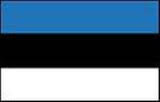 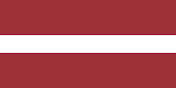 Eesmärk:Propageerida liikumisharrastust Eesti ja Läti vabariigi elanike seas, süvendada kaksiklinnade elanike heanaaberlikke suhteid, arendada tervisesporti ning selgitada välja Eesti-Läti jooksu võitja 2023. aastal.Aeg ja koht:Laupäeval 22. aprill 2023 kell 12.00.  Jooksu algus ja lõpp Valga/Valka Keskväljak.Lastejooksude start samas kell 11.00.Korraldajad:Valga Sport, Valga Vallavalitsus, Valka Kihelkonnaduuma, Valgamaa Spordiliit.Distantsid:Põhijooks raja pikkusega 10 km (kaks 5 km ringi)  ja 5 km distants. Rada on tähistatud, olulistes pöördekohtades on eraldusmärkidega rajajulgestusteenistuse suunajad, rajal on 2 joogipunkti.OSALUSTASU JA REGISTREERIMINE: Osalustasu kuni 20. aprillini on 5 eurot, võistluspäeval 10 eurot, maksta saab ainult ülekandega kontole - Biedriba "Atbalsts Valkai", reg nr 40008063697, LV90UNLA0050001012299, AS „SEB Banka”, märkides makse selgituseks „Läti-Eesti jooksu osalustasu“.Lastejooksudel osalustasu ei ole.Valka spordikooli ja Valga valla spordiklubide õpilased saavad osalevad tasuta, kui nad on eelnevalt registreerunud. Osalustasude eest pakuvad korraldajad elektroonilist ajavõttu, numbreid, märgistatud rada ja auhindasid. Võistleja registreeritakse peale ülekandmise tegemist. Link registreerimiseks - https://forms.gle/8eNwbbf6oqdoLFqM8VANUSEKLASSID: Poisid ja tüdrukud kuni 18 a. M18 ja N18 (18-39 a)M40 ja N 40 (40-54 a)M55 ja N55 (55 ja vanemad)TEENINDUS RAJAL: 2 joogipunkti ja meditsiinitöötaja/esmaabi rajal ja finišis.KÕIK OSAVÕTJAD VASTUTAVAD ISE OMA TERVISLIKU SEISUNDI EEST JA PEAVAD KINNI LIIKLUSKORRALDUSE REEGLITEST.Korraldajad jäädvustavad pildis võistlust, tehtud pildid ja võistluste protokollid avaldatakse Valga Spordi ja Valka Kihelkonnaduuma veebilehtedel ja Facebooki kontodel ning aadressil www.fotofiniss.lvINFO: info@valgasport.ee, www.valka.lv/sport.lvLatvijas-Igaunijas skrējiens 2023NOLIKUMSI MērķisVeicināt fiziskās aktivitātes Igaunijas un Latvijas Republikas iedzīvotāju vidū, padziļināt sadraudzības pilsētu iedzīvotāju labās kaimiņattiecības, ar augsta līmeņa sacensībām fiksēt vietējās augstākās klases sportistu sasniegumus.II Starta laiki, distances un vietaSestdien, 2023. gada 22. aprīlī, plkst.12:00, reģistrācija no plkst.10:00Starts un finišs Valkas-Valgas jaunajā centrā. Sacensības notiek divās distancēs – 10 km (2 apļi) un 5 km (1 aplis)ar kopēju startu.Bērnu skrējienu sākums plkst.11.00.III OrganizatoriOrganizatoriem ir tiesības izdarīt izmaiņas un papildinājumus Nolikumā. Informāciju var saņemt pa tālruni: +371 29424580 - Māris Koops (sporta speciālists Valkas pilsētā). Sacensības organizē Valgas sports, Valgas pagasta pašvaldība, Valkas novada pašvaldība, Valgas apriņķa sporta biedrība, biedrība “Atbalsts Valkai”. Sacensību galvenais tiesnesis – Meelis Kattai. IV DALĪBAS MAKSA UN REĢISTRĀCIJADalības maksa samaksājot līdz 20.aprīlim 5 eiro, sacensību dienā 10 eiro, to var samaksāt tikai ar pārskaitījumu uz kontu Biedrība "Atbalsts Valkai", reģ.nr.40008063697, LV90UNLA0050001012299, AS "SEB Banka", maksājuma mērķī norādot-Dalības maksa Latvijas-Igaunijas skrējienam.Bērnu sacensības tiek organizētas bez dalības maksas. Valkas sporta skolas audzēkņi un Valgas sporta kluba skolnieku komanda piedalās bez maksas, ja ir iepriekš reģistrēti. Dalībnieku maksā ietilpst: elektroniskais rezultāts, marķēta trase un balvas.Dalībnieku maksa tiek noteikta pēc darījuma veikšanas datuma, nevis tad, kad sportists ir reģistrējies! Saite uz reģistrāciju: https://forms.gle/8eNwbbf6oqdoLFqM8 V Apbalvošana un vecuma grupasAbu distanču uzvarētāji gan vīrieši, gan sievietes tiek apbalvoti ar kausu un balvu. Vecuma grupu uzvarētāji tiek apbalvoti ar balvu. Uzvarētāji var saņemt tikai vienu balvu.Vecuma grupas: Zēni un meitenes līdz 18 gadu vecumam;
Vīrieši un sievietes: M(v)18 un N(s)18(18-39);
Vīrieši un sievietes: M40 un N40 (40-54);Vīrieši un sievietes M55 un N55 (55 un vecāki)VI DrošībaKatrs dalībnieks piesakoties sacensībām apliecina, ka uzņemas pilnu atbildību par savas veselības atbilstību distances veikšanai, kā arī ievēro sacensību noteikumus un nolikumu. Sacensību organizatori neatbild par dalībnieku iespējamām traumām sacensību laikā. VII Dalībnieku apkalpošana (serviss)Serviss trasē – būs pieejams ūdens, mediķis trasē un finišā.Visi dalībnieku rezultāti būs redzami tiešsaistē www.fotofiniss.lv, tiks apkopoti un ievietoti http://www.valka.lv/sports sadaļā sports – rezultāti un nolikumi.Foto no sacensībām tiks ievietoti: www.valka.lv sadaļā foto. Sacensību organizatori drīkst bez dalībnieku piekrišanas izmantot sacensību laikā uzņemtās bildes, video un audio failus mārketinga aktivitātēs.